             CENTRAL OKANAGAN YOUTH SOCCER ASSOCIATION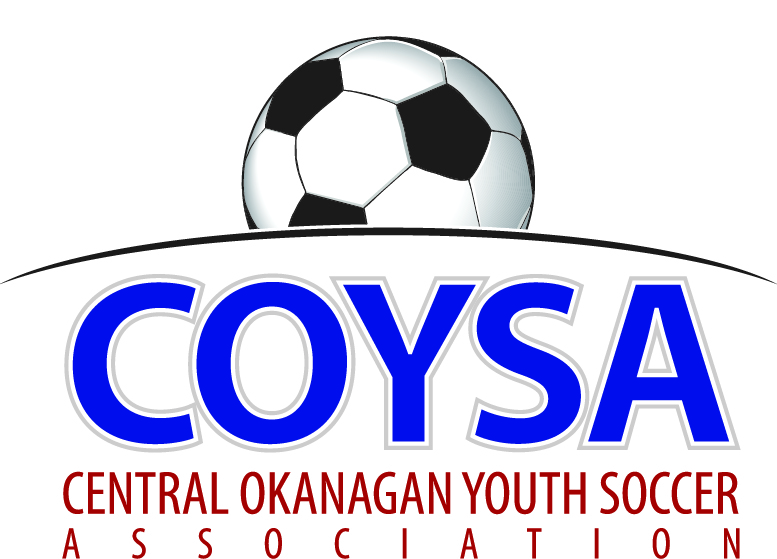 ANNUAL GENERAL MEETING                          Monday, November 30, 2015 at 7:00pm                                              MINUTESAPPROVED: November 30, 2016 AGM Motion #979  (as is/as amended) WELCOME AND INTRODUCTIONS: The 2015 COYSA AGM was held in the Boardroom of the COYSA office, Kelowna, BC and was called to order by COYSA Chair, Scott Jacobsen, at 7:03pm.  There were 25 people present.  Welcome to the 2015 COYSA AGM.  As this is different than the usual board meetings, will do a couple of introductions.  Curtis Morcom, in charge of our accounting and books, Sheryl Turner, our Administrator.  Current Board members present, introduced themselves:  Cliff Jensen, Will McFadyen, Mark Felt (COYSA Vice Chair and Chair of Tiering Committee), Randall Wight (Chair of Field Committee), Kelly Sherman, Dan Tauber (Chair of Competitions Committee).  A few reps are missing but we have some new members who introduced themselves: Oliver Anstice (KYSA), Adil Rajwani (KYSA), Trevor Downey (LCYSA), Jade Banman (LCYSA), Jamie Schram (OMYSA), Michael Greenhough (WYSA), Alex Vracarevic (WYSA). This year’s Board will be a mix of old and new.  Welcome everybody.ROLL CALL AND CREDENTIALS:  Treasurer Curtis Morcom called the roll.  25 voters or proxies present (as per list below) to start.  Surinder Gosal (number 26) will be late.  KUFC (Kelowna United Football Club)1.  Bruce Clarke	2.  Dan Turner3.  Francisco Rubio4.  Kelly Sherman5.  Surinder GosalKYSA (Kelowna Youth Soccer Association)1.  Adil Rajwani2.  Oliver AnsticeLCYSA (Lake Country Youth Soccer Association)1.  Cliff Jensen2.  Heather Ruth	3.  Jade Banman4.  Mary Ann Knoll5.  Trevor Downey OMYSA (Okanagan Mission Youth Soccer Association)1.  Jamie Schram2.  John Delmedico (proxy to Mark Felt)3.  Mark Felt4.  Scott Percival5.  Will McFadyenRYSA (Rutland Youth Soccer Association)1.  Dan Tauber2.  Julie Nicholls (proxy to Dan Tauber)3.  Mark Blacklaws4.  Randall WightWYSA (Westside Youth Soccer Association)1.  Dyllon Lemieux (proxy to Stuart Wright)2.  Matthew Whitt (proxy to Stuart Wright)3.  Mike Greenhough4.  Sandra Wiebe (proxy to Stuart Wright)5.  Stuart Wright	MINUTES OF 2014 AGM:  November 30, 2015 AGM Motion #951 It was moved by Mark Felt and seconded by Stuart Wright to accept the Minutes of the 2014 COYSA AGM as presented.  Carried unanimously.PRESENTATION OF 2015 COYSA AUDITED FINANCIALS:  Curtis:  Not a lot of changes from last year, fairly consistent; reviewed by KPMG.  Page 2, ending fiscal position, $14,000 from Indoor Soccer, it brings in $20-25,000 extra and subsides the rest of the operation.  Balance sheet, of note, holding Facility Fund of approximately $450,000, small receivables from Clubs that we bill out for referee fees at the end of the season.  Page 11, summary of general operation, wrote off assets that were on our books, bought some new indoor equipment and starting fresh as we had old stuff.  Not typical.  Usually typical of $3,000.  Pages are mis-numbered, schedules are all there.  Q: What’s the Facility Fund?  A:  Some money that has been in existence for years, used to collect an additional $10 per player, grew over time with the intention of putting towards a venue for soccer.  Was stopped in early 2000s.  Historically it’s been a little difficult to do something with the money, was just carried over year to year, put a time line on it this year for 3 years to get a plan in place and do something with the money.  Q: What’s the inter-fund transfer? A: We had some equity funds and topped the fund up.November 30, 2015 AGM Motion #952 It was moved by Dan Turner and seconded by Stuart Wright to accept the financials as presented. Carried unanimously.COMMUNICATIONS:  There are none.CHAIRMAN REPORT:  Written report submitted by Scott Jacobsen.  Would like to publicly acknowledge Sheryl and the work she does. Another one to acknowledge is Mark Felt who has been on the Board for a few years as Vice Chair and Tiering Committee Chair, a thankless job and is leaving the Board this year. Thanks to him for his service and efforts the last few years.  The people around the table put a lot of effort in for the kids.  A lot of new faces going forward, so in advance, thanks for stepping up and coming out to work on behalf of all the kids playing soccer.TREASURER REPORT:  Written report submitted by Curtis Morcom.  REFEREE-IN-CHIEF REPORT: Written report submitted by Jarrett Bass.  Jarrett has been Referee-in-Chief for the last couple of years, doing a great job but he has taken a teaching position in McKenzie so thanks to him for his work.  Darnell Johnson has taken over and is stepping in.  REFEREE SCHEDULER REPORT: Written report submitted by Al Ryder & AJ Ryder.  Always lots of stats, they took over a few years ago.  Al’s not happy with 97/98 fill rate because it’s not 100% but since he has taken over it has gone from 76 to where it is now.  Has a hierarchy and still manages to have great numbers.  DISCIPLINE COMMITTEE REPORT: Written report submitted by Bruce Clark.  Some basic number from the season.  Not a bad year, a few hot spots. Q: Clubs had to deal with coaches?  Is that normal protocol?  A: Depends on level of offense, Committee gives direction.  Pretty cut and dry with BCSA guidelines.  Do we have a separate committee?  Bruce Clark talked to KU Coaches, but not sure that parents are aware.  Would be nice to see some kind of educational board with this kind of information on it: there are XXXXX number of games and referees so be patient…. Would be happy to step in and help or how Committee works.  There are different examples of signs and we pass them around sometimes.  Refs are kids, kids are kids, let them play and develop.  RYSA has such signs at Mini World Cup and Canada Day Tournament. It’s a note we can take for the incoming Board.  Another key part is beefing up our ref mentorship program so they feel they have support. Coaches have to buy in on what example they give to the parents: if a Coach is complaining and challenging a ref, then parents do.  Q: In comparison, are player suspensions going up or down over the years?  A: Will ask Discipline to include comments comparing the previous years for information.ADMINISTRATOR REPORT:  Written report submitted by Sheryl Turner.  School District 23 asked for 45 registration posters to go to the schools and they were dropped off at the School Board office last week.CARRIED FORWARD / NEW BUSINESS:          2015/16 COYSA Budget – document in hand-out.  Curtis:  Revenues are from indoor and assessments.  $58.80 per player assessment and then referee payout.  Recommending a change to a single assessment fee of $68 per player that includes the referee fees.  Overall it’s just over a dollar less than last year.  Will make it easier for Clubs to budget, they won’t have a final bill near the end of October to try and get a final cheque in.  Last quarterly will be in August.  Other change we are trying to get a gaming grant, haven’t had a one before.  Big expenses are $124,000 to BCSA, field and ref costs.  Q: Income from $280,000 up to $300,000?  A: Going to one fee.  Line 1 and line 4 to be one line item. KU pays their own ref fees so their assessment would remain at 58.80.  Q: If game is in OMYSA do they pay refs or ?  A: All U14-18 ref fees are divvied up.  Clubs pay for all U7-12 ref costs in their area.  Q: Did ISCU U18 sponsorship ended this year? A: Yes but if they don’t renew, it doesn’t affect the budget as we give it all to the Clubs.Surinder arrived at 7:32pmNovember 30, 2015 AGM Motion #953 It was moved by Stuart Wright and seconded by Mary Ann Knoll to accept the budget as presented.  Carried unanimously.           Constitution / Bylaw Amendments – document in hand-out.  Motion to return the COYSA Constitution to the original wording as per copy of 1992 original provided by BC Societies.  Motion to rescind and replace all COYSA Bylaws with those dated November 2015    Will walk through a few things.  Just a little background: COYSA Constitution and Bylaws have been in effect for a number of years and before Sheryl’s time some changes weren’t reported as they should have: we have to report to BC Societies and BCSA but some did not go through BC Societies. For some of the grant applying, we have to make it in line with the BC Societies; mostly housekeeping; no changes to intent.  A piece with the Constitution and a piece with the Bylaws. Has to be a 2/3 majority to pass.  Constitution: We need to return the Constitution to exactly as it was in 1992 when sent to BC Societies.  Some items were added and these will be moved to Bylaws.  November 30, 2015 AGM Motion #954 It was moved by Dan Turner and seconded by Heather Ruth to return the COYSA Constitution to the original 1992 wording as per copy from by BC Societies. Carried unanimously.Bylaws: Added the articles from the Constitution, changes in numbering, some wording for consistency.  Chair went through each page and correction.  No changes in structure. Change in 12 to make it consistent with how we do it.  We have it now it is a paid position and that is now reflected in the number below it. In 17 (two) 2 should read two (2).  Should we change that we don’t have an audit but just a review?  We can’t make any additional changes as there has to be 21 days notice of any changes.  Can make a note for next AGM.  Societies Act says audit and it means different things.  To be technically correct we should change to a review.  KU moved to an audit.  We used to but made the decision as Curtis is a Chartered Account but just doesn’t have the license to sign off but the bylaws should reflect this.  These changes will put us back into compliance with BC Societies.  November 30, 2015 AGM Motion #955 It was moved by Stuart Wright and seconded by Cliff Jensen to rescind and replace all COYSA Bylaws with those dated November 2015.  Carried unanimously.CLUB REPORTS: Written reports submitted by all six Clubs.Q for LCYSA: Running Ice Breaker again?  A: Yes, Easter at the end of March. Registration form is up.  U16-U11.Chair:  went to all AGMs, makes for a busy month of November but good to connect with all the Clubs.  Nice to see a lot of interest and new people for Board positions.  Welcome to new COYSA members.ELECTION OF CHAIRMAN: Curtis asked for nominations.  Scott Jacobsen nominated by Dan Turner and seconded by Surinder Gosal.  No one else expressed an interest.  Applause for Scott!Q:  Are other positions voted now?  A: This is the only one at the AGM, rest are filled at COYSA meetings.Surinder:  Thank you to all volunteers for all they do and to Scott, it’s not always easy being in the line of fire and thanks to the Club Chairs as well.  In terms of next COYSA Board meeting, will not hold one in December but second Thursday in January.  ADJOURNMENT: November 30, 2015 AGM Motion #956 It was moved by Bruce Clarke and seconded by Surinder Gosal to adjourn the 2015 COYSA AGM at 7:54pm.  Carried unanimously. 